라이센스 설치새 라이센스 설치 버튼을 눌러 라이센스를 입력합니다. 발급받은 라이센스 파일 내용을 입력하면 됩니다.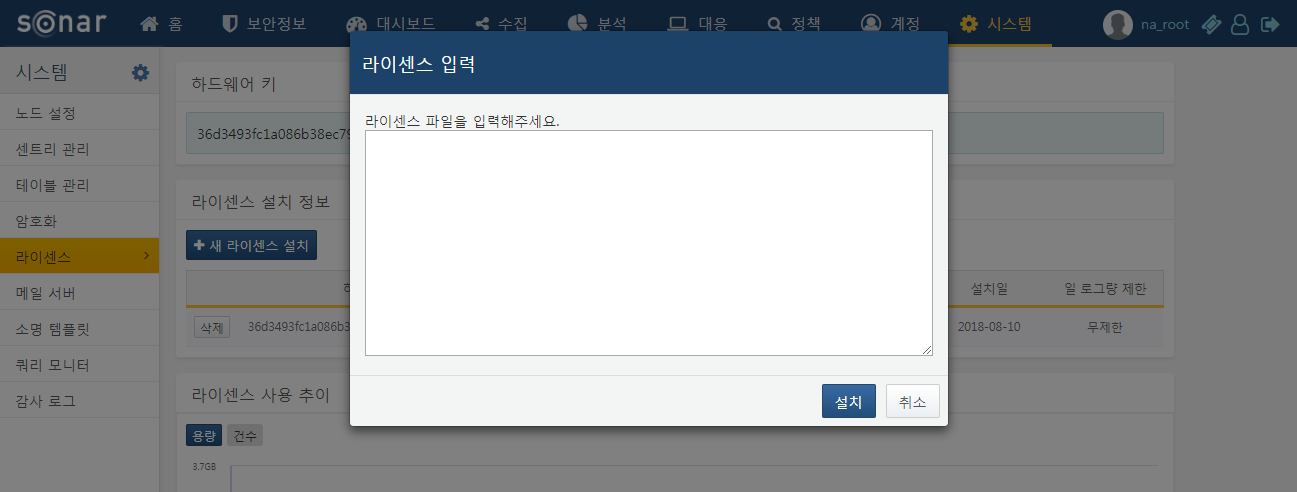 